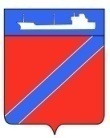 СОВЕТ ТУАПСИНСКОГО  ГОРОДСКОГО ПОСЕЛЕНИЯТУАПСИНСКОГО РАЙОНАпроектР Е Ш Е Н И Еот               2018 года 								№  город  ТуапсеО принятии порядка обеспечения условий для участия Туапсинской городской трехсторонней комиссии по регулированию социально-трудовых отношений  в Туапсинском городском поселении Туапсинского района в разработке и (или) обсуждении проектов нормативных правовых актов, других актов органов местного самоуправления в сфере труда            В соответствии со статьей 35.1 Трудового кодекса Российской Федерации, статьей 12  Закона Краснодарского края от 07.08. 2000  № 310-КЗ "О социальном партнерстве в Краснодарском крае", принимая во внимание представление Туапсинской межрайонной прокуратуры «Об устранении нарушений трудового законодательства, законодательства о социальном партнерстве, устранении пробелов в муниципальном нормотворчестве», Совет Туапсинского городского поселения РЕШИЛ:Принять порядок обеспечения условий для участия Туапсинской городской трехсторонней комиссии по регулированию социально-трудовых отношений в Туапсинском городском поселении Туапсинского района в разработке и (или) обсуждении проектов нормативных правовых актов, других актов органов местного самоуправления в сфере труда  (прилагается).   2. Опубликовать настоящее решение в газете «Черноморье сегодня» и разместить на официальном сайте Совета Туапсинского городского поселения в информационно-телекоммуникационной сети «Интернет».   3. Настоящее решение вступает в силу после официального опубликования.   4.  Контроль за выполнением настоящего решения возложить на комиссию Совета по вопросам законности и правопорядка, правовой защиты граждан, вопросам местного самоуправления, взаимодействия с общественными объединениями и политическими партиями, развитию молодежной политики, культуры и спортаПредседатель СоветаТуапсинского городского поселения                               В.В. СтародубцевГлаваТуапсинского городского поселения                                В.К. ЗверевПРИЛОЖЕНИЕПРИНЯТ Решением  Совета Туапсинского городского поселения от ___________ № ______ПОРЯДОКОБЕСПЕЧЕНИЯ УСЛОВИЙ ДЛЯ УЧАСТИЯ ТУАПСИНСКОЙ ГОРОДСКОЙ ТРЕХСТОРОННЕЙ КОМИССИИ ПО РЕГУЛИРОВАНИЮ СОЦИАЛЬНО-ТРУДОВЫХ ОТНОШЕНИЙ В ТУАПСИНСКОМ ГОРОДСКОМ ПОСЕЛЕНИИ ТУАПСИНСКОГО РАЙОНА В РАЗРАБОТКЕ И (ИЛИ) ОБСУЖДЕНИИ ПРОЕКТОВ НОРМАТИВНЫХ ПРАВОВЫХ АКТОВ, ДРУГИХ АКТОВ ОРГАНОВ МЕСТНОГО САМОУПРАВЛЕНИЯ В СФЕРЕ ТРУДА.Настоящий Порядок обеспечения условий для участия Туапсинской городской трехсторонней комиссии по регулированию социально-трудовых отношений в Туапсинском городском поселении Туапсинского района в разработке и (или) обсуждении проектов нормативных правовых актов, других правовых актов органов местного самоуправления Туапсинского городского поселения  (далее – Порядок, Комиссия) разработан в целях согласования интересов работников (их представителей), работодателей (их представителей) и органов местного самоуправления по вопросам регулирования социально-трудовых отношений и связанных с ними экономических отношений.Разработчик проекта муниципального нормативного правового акта, программы социально-экономического развития, правового акта  органов местного самоуправления в сфере труда (далее по тексту – разработчик проекта, проект акта) в течение 3 рабочих дней со дня его согласования руководителем органа местного самоуправления  Туапсинского городского поселения направляет сопроводительным письмом проект, а так же документы и материалы, необходимые для его обсуждения,  в секретариат Комиссии.Проекты правовых актов в сфере труда рассматриваются Комиссией  в течении 10 рабочих дней в порядке, установленном регламентом работы Комиссии.По результатам рассмотрения проекта акта в сфере труда Комиссия принимает одно из следующих решений:1) об одобрении проекта акта в сфере труда;2) о необходимости внесения изменений в проект акта в сфере труда;3) об отклонении проекта акта в сфере труда.	5.  Решение Комиссии секретариат направляет разработчику в течение трех рабочих дней со дня проведения заседания Комиссии.	6.  Решение Комиссии по направленным им проектам актов  подлежат обязательному рассмотрению органами местного самоуправления, принимающими указанные правовые акты.	7.  В случае, если решение Комиссии не содержит согласия с проектом акта,  разработчик проекта акта может либо согласиться с решением и внести в проект соответствующие изменения, либо в течение трех рабочих дней после получения решения Комиссии провести дополнительные консультации с сопредседателями Комиссии.	8. В случае, если по истечении сроков, указанных  в пунктах 3 и 5, решение Комиссии  не поступило разработчику проекта, правовой акт в сфере труда принимается без учета мнения Комиссии, о чем разработчиком проекта производится отметка в проекте правового акта в сфере труда ЛИСТ СОГЛАСОВАНИЯПроекта решения Совета Туапсинского городского поселения Туапсинского района«О принятии порядка обеспечения условий для участия Туапсинской городской трехсторонней комиссии по регулированию социально-трудовых отношений на территории Туапсинского городского поселения Туапсинского района в разработке и (или) обсуждении проектов нормативных правовых актов, других актов органов местного самоуправления в сфере труда»Проект внесен главой Туапсинского городского поселения Туапсинского районаПроект подготовленОтделом по взаимодействию с представительныморганом, организации работы с обращениямиграждан, общественностью и СМИНачальник отдела                                                                              Т.Ф. ДроботоваПравовая экспертизаНачальник  правового отдела                                                           Д.В. Ходев          